MBE, 19 (2): 2043–2055.
DOI: 10.3934/mbe.2022096
Received: 04 October 2021
Accepted: 22 December 2021
Published: 27 December 2021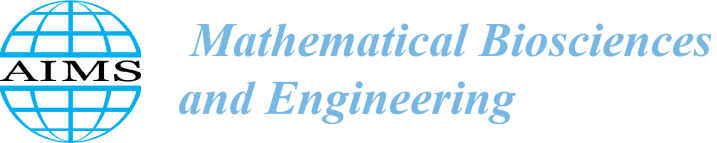 http://www.aimspress.com/journal/MBEResearch articlePhenomenological and mechanistic models for predicting early transmission data of COVID-19Takeshi Miyama1,2, Sung-mok Jung2,3, Katsuma Hayashi2, Asami Anzai2, Ryo Kinoshita2, Tetsuro Kobayashi2, Natalie M. Linton2,3, Ayako Suzuki2, Yichi Yang3, Baoyin Yuan3, Taishi Kayano2, Andrei R. Akhmetzhanov3 and Hiroshi Nishiura2,*1	Division of Public Health, Osaka Institute of Public Health, Osaka, Japan2	School of Public Health, Kyoto University, Kyoto, Japan3	Graduate School of Medicine, Hokkaido University, Sapporo, Japan*	Correspondence: nishiura.hiroshi.5r@kyoto-u.ac.jp; Tel: +81-75-753-4456; Fax: +81-75-753-4458.SupplementaryTable S1. Estimated parameters and basic reproduction numbers from the model calibrations using reported COVID-19 cases in China. Three different data periods (cutoff dates of February 1, 5, and 9) were used for the calibrations.Data cutoff dateParameters1-Feb5-Feb9-FebRichards modelti44.38 (27.10, 48.20)30.86 (30.51, 31.29)32.80 (32.56, 33.04)a1.30 (1.09, 2.90)0.76 (0.59, 0.90)0.52 (0.44, 0.60)K2337170 (13042, 7605149)36752 (33587, 40517)53314 (50703, 56021)r0.42 (0.35, 1.05)0.30 (0.25, 0.34)0.22 (0.20, 0.23)SIR approximation modelS054020.83 (51761.19, 56057.67)81297.15 (79812.45, 82576.59)94596.18 (93594.41, 95454.09)β1.0×10-5 (1.0×10-5, 1.1×10-5)6.8×10-6 (6.7×10-6, 6.9×10-6)5.8×10-6 (5.7×10-6, 5.9×10-6)ρ19856 (20806, 19124)30510 (31119, 30018)35901 (36290, 35582)Exponential with lockdown modeli06.48 (5.75, 7.15)9.15 (8.25, 9.96)9.41 (8.55,10.16)r10.29 (0.29, 0.30)0.27 (0.26, 0.27)0.27 (0.26, 0.27)r2-5.04 (-12.99, -0.98)-0.21 (-0.25, -0.18)-0.17 (-0.18, -0.16)SIR with lockdown modeli028.7 (26.1, 31.6)27.3 (24.4, 29.6)23.9 (21.6, 26.0)β10.51 (0.50, 0.51)0.51 (0.50, 0.51)0.52 (0.51, 0.52)β22.3×10-5 (8.3×10-9, 1.2×10-1)0.21 (0.19, 0.22)0.18 (0.17, 0.18)